Администрация муниципального образования «Город Адыгейск»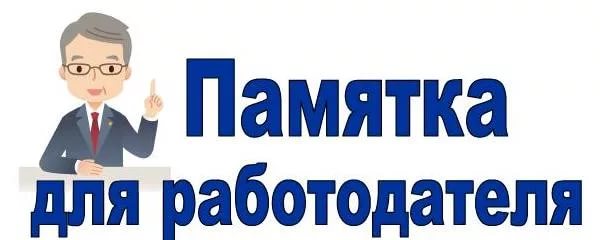 ОСОБЕННОСТИ РЕГУЛИРОВАНИЯ ТРУДА ЛИЦ, РАБОТАЮЩИХ У РАБОТОДАТЕЛЕЙ - СУБЪЕКТОВ МАЛОГО ПРЕДПРИНИМАТЕЛЬСТВА, КОТОРЫЕ ОТНЕСЕНЫ К МИКРОПРЕДПРИЯТИЯМДанная памятка разработана в соответствии с Трудовым кодексом Российской Федерации, Федеральным законом от 24.07.2007 г. № 209-ФЗ     «О развитии малого и среднего предпринимательства в Российской Федерации».Пособие разработано с целью оказания методической помощи работодателям, осуществляющим деятельность на территории муниципального образования «Город Адыгейск».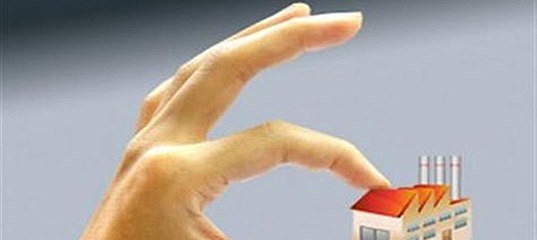 К микропредприятиям относятся внесенные в единый государственный реестр юридических лиц потребительские кооперативы и коммерческие организации (за исключением государственных и муниципальных унитарных предприятий), а также физические лица, внесенные в единый государственный реестр индивидуальных предпринимателей и осуществляющие предпринимательскую деятельность без образования юридического лица крестьянские (фермерские) хозяйства, соответствующие, в частности, условиям, согласно которым среднесписочная численность работников за предшествующий календарный год не должна превышать пятнадцати человек, доход, полученный от осуществления предпринимательской деятельности за предшествующий календарный год, определяемый в порядке, установленном законодательством Российской Федерации о налогах и сборах,  – 120 млн. руб.У работодателей - субъектов малого предпринимательства,  отнесенных к микропредприятиям, регулирование трудовых отношений и иных непосредственно связанных с ними отношений осуществляется с учетом особенностей, установленных главой 48.1Трудового кодекса Российской Федерации.В случае, если работодатель перестал быть субъектом малого предпринимательства, который отнесен к микропредприятиям, и в сведения о нем в едином реестре субъектов малого и среднего предпринимательства внесены соответствующие изменения, не позднее четырех месяцев с даты внесения соответствующих изменений в единый реестр субъектов малого и среднего предпринимательства регулирование трудовых отношений и иных непосредственно связанных с ними отношений у данного работодателя должно осуществляться в соответствии с трудовым законодательством и иными нормативными правовыми актами, содержащими нормы трудового права, без учета особенностей, установленных главой 48.1Трудового кодекса Российской Федерации.Работодатель - субъект малого предпринимательства, который отнесен к микропредприятиям, вправе отказаться полностью или частично от принятия локальных нормативных актов, содержащих нормы трудового права (правила внутреннего трудового распорядка, положение об оплате труда, положение о премировании, график сменности и другие). При этом для регулирования трудовых отношений и иных непосредственно связанных с ними отношений работодатель - субъект малого предпринимательства, который отнесен к микропредприятиям, должен включить в трудовые договоры с работниками условия, регулирующие вопросы, которые в соответствии с трудовым законодательством и иными нормативными правовыми актами, содержащими нормы трудового права, должны регулироваться локальными нормативными актами. Указанные трудовые договоры заключаются на основе типовой формы трудового договора, утверждаемой Правительством Российской Федерации с учетом мнения Российской трехсторонней комиссии по регулированию социально-трудовых отношений.Основные разделы трудового договора:Общие положения;права и обязанности работника;права и обязанности работодателя;оплата труда работника;рабочее время и время отдыха работника;охрана труда;социальное страхование и иные гарантии;иные условия трудового договора;изменение условий трудового договора;ответственность сторон трудового договора;заключительные положения.Трудовой договор не должен содержать условия, ухудшающие положения работника по сравнению с установленным трудовым законодательством и иными нормативными правовыми актами, содержащими нормы трудового права.
Утв. постановлением Правительства РФот 27 августа 2016 г. № 858
(в ред. от 15 ноября 2019 г.)Трудовой договор,заключаемый между работником и работодателем — субъектом малогопредпринимательства, который относится к микропредприятиямименуемый в дальнейшем работником, с другой стороны, в дальнейшем именуемые Сторонами, руководствуясь Трудовым кодексом Российской Федерации (далее — Кодекс), федеральными законами и иными нормативными правовыми актами, содержащими нормы трудового права, заключили настоящий трудовой договор о нижеследующем.I. Общие положения1. Работодатель предоставляет работнику работу:а работник обязуется лично выполнять указанную работу в соответствии с условиями настоящего трудового договора.2. Работник принимается на работу:3. Дополнительные условия (заполняется при необходимости)4. Трудовые (должностные) обязанности устанавливаются (нужное указать)6. С работником заключается (необходимое указать)В случае заключения срочного трудового договора:обстоятельства (причины), послужившие основанием для заключения срочного трудового договора в соответствии со статьей 59 Кодекса или иным федеральным законом (необходимое указать)
указать).9.1. Условия трудового договора, связанные с особенностями выполнения дистанционной работы (заполняется в трудовом договоре с дистанционным работником):9.1.1 Работа, указанная в пункте 1 настоящего трудового договора, осуществляется:в) с использованием (перечисляются при необходимости)9.1.2. За использование принадлежащего работнику или арендуемого им оборудования, программно-технических средств, сети «Интернет», иных средств, указанных в подпунктах «в» и «г»
9.1.3. Работник представляет работодателю отчеты (информацию) о выполненной работе
9.1.5. Режим рабочего времени и времени отдыха (необходимое указать)9.1.6. Страховой номер индивидуального лицевого счета в системе индивидуального (персонифицированного) учета (необходимое указать)9.1.7. Работодатель обязан ознакомить работника с требованиями охраны труда при работе с оборудованием и средствами, рекомендованными или предоставленными работодателем (если оборудование и средства предоставлены или рекомендованы).9.1.8. Сведения о дистанционной работе в трудовую книжку дистанционного работника
9.1.9. При заключении трудового договора впервые трудовая книжка работодателем
9.1.10. При достижении соглашения о внесении записи в трудовую книжку работник предос-
9.2. Условия трудового договора, связанные с особенностями выполнения надомной работы (заполняется в трудовом договоре, заключаемом с надомником):9.2.1. Работа, указанная в пункте 1 настоящего трудового договора, осуществляется из мате-
9.2.2. За использование надомником своих инструментов и механизмов ему выплачивается компенсация за их износ, а также возмещаются иные расходы, связанные с выполнением работ
9.2.3. Порядок и сроки обеспечения надомника сырьем, материалами и полуфабрикатами (при
9.2.4. Порядок и сроки передачи результатов работы (вывоз готовой продукции) (при необхо-
II. Права и обязанности работника10. Работник имеет право на:а) предоставление работы, обусловленной настоящим трудовым договором;б) рабочее место, соответствующее государственным нормативным требованиям охраны труда;в) своевременную и в полном объеме выплату заработной платы, размер и условия получения которой определяются настоящим трудовым договором, с учетом квалификации, сложности труда, количества и качества выполненной работы;г) полную достоверную информацию об условиях труда и требованиях охраны труда на рабочем месте;д) обязательное социальное страхование в случаях, предусмотренных федеральными законами;е) ведение коллективных переговоров и заключение коллективного договора, соглашений, а также на информацию о выполнении коллективного договора (в случае заключения), соглашений (в случае заключения);ж) изменение и расторжение настоящего трудового договора в порядке и на условиях, установленных Кодексом, иными федеральными законами;з) защиту своих трудовых прав, свобод и законных интересов всеми не запрещенными законом способами;и) возмещение вреда, причиненного ему в связи с исполнением трудовых обязанностей и компенсацию морального вреда в порядке, установленном Кодексом, иными федеральными законами;к) объединение, включая право на создание профессиональных союзов и вступление в них, для защиты своих трудовых прав, свобод и законных интересов;л) отдых, обеспечиваемый установлением нормальной продолжительности рабочего времени, сокращенного рабочего времени для отдельных профессий и категорий работников, предоставлением еженедельных выходных дней, нерабочих праздничных дней, оплачиваемых ежегодных отпусков в соответствии с трудовым законодательством и иными нормативными правовыми актами, содержащими нормы трудового права, трудовым договором;м) подготовку и дополнительное профессиональное образование в порядке, установленном Кодексом, иными федеральными законами;н) досудебное урегулирование разногласий по выполнению условий настоящего трудового договора, коллективного договора (в случае заключения), соглашения (в случае принятия) с участием профсоюза или иного представителя работников;о) защиту своих персональных данных в соответствии с требованиями законодательства Российской Федерации;п) иные права, установленные трудовым законодательством и иными нормативными правовыми актами, содержащими нормы трудового права, локальными нормативными актами (в случае принятия), а также вытекающие из условий коллективного договора (в случае заключения), соглашений (в случае заключения);р) иные права, устанавливаемые настоящим трудовым договором (заполняется при необходи-
11. Работник обязан:а) исполнять трудовые (должностные) обязанности по должности (профессии или специальности), указанной в пункте 1 настоящего трудового договора:б) соблюдать режим рабочего времени и времени отдыха, установленный настоящим трудовым договором, локальными нормативными актами (в случае принятия), коллективным договором (в случае заключения), соглашениями (в случае заключения);в) соблюдать трудовую дисциплину;г) соблюдать требования по охране труда и обеспечению безопасности труда;д) проходить обязательные предварительные и периодические (в течение трудовой деятельности) медицинские осмотры, другие обязательные медицинские осмотры, обязательные психиатрические освидетельствования, а также проходить внеочередные медицинские осмотры по направлению работодателя в случаях, предусмотренных Кодексом;е) бережно относиться к имуществу работодателя (в том числе к имуществу третьих лиц, находящемуся у работодателя, если работодатель несет ответственность за сохранность этого имущества);ж) незамедлительно сообщить работодателю либо непосредственному руководителю о возникновении ситуации, представляющей угрозу жизни и здоровью людей, сохранности имущества работодателя (в том числе имущества третьих лиц, находящегося у работодателя, если работодатель несет ответственность за сохранность этого имущества);з) исполнять иные обязанности, установленные трудовым законодательством и иными нормативными правовыми актами, содержащими нормы трудового права, коллективным договором (в случае заключения), соглашениями (в случае заключения), локальными нормативными актами (в случае принятия);и) исполнять иные обязанности, устанавливаемые настоящим трудовым договором (заполняет-
III. Права и обязанности работодателя12. Работодатель имеет право:а) изменять и расторгать настоящий трудовой договор в порядке и на условиях, которые установлены Кодексом, иными федеральными законами, настоящим трудовым договором;б) требовать от работника выполнения им трудовых обязанностей и бережного отношения к имуществу работодателя (в том числе к имуществу третьих лиц, находящемуся у работодателя, если работодатель несет ответственность за сохранность этого имущества), соблюдения правил внутреннего трудового распорядка (в случае принятия);в) поощрять работника за добросовестный эффективный труд;г) привлекать работника к дисциплинарной и материальной ответственности в порядке, установленном Кодексом, иными федеральными законами;д) на иные права, установленные трудовым законодательством и иными нормативными правовыми актами, содержащими нормы трудового права, настоящим трудовым договором, локальными нормативными актами (в случае принятия), а также вытекающие из условий коллективного договора (в случае заключения), соглашений (в случае заключения).13. Работодатель обязан:а) предоставлять работу, предусмотренную настоящим трудовым договором;б) обеспечивать безопасность и условия труда, соответствующие государственным нормативным требованиям охраны труда;в) обеспечивать работника оборудованием, инструментами, технической документацией и иными средствами, необходимыми для исполнения им трудовых обязанностей (при необходимости перечислить)г) обеспечивать за счет собственных средств средствами индивидуальной защиты, специальной обувью и другими средствами защиты, иными средствами (при необходимости перечислить)д) организовывать (при необходимости) обязательные предварительные и периодические (в течение трудовой деятельности) медицинские осмотры, другие обязательные медицинские осмотры, обязательные психиатрические освидетельствования, а также направлять на внеочередные медицинские осмотры в случаях, предусмотренных Кодексом, за счет собственных средств;е) сохранять за работником средний заработок на время прохождения указанных в подпункте «д» настоящего пункта обязательных медицинских осмотров (освидетельствований) в соответствии с Кодексом;ж) возмещать вред, причиненный работнику в связи с выполнением им трудовых обязанностей, а также компенсировать моральный вред в порядке и на условиях, которые установлены Кодексом, другими федеральными законами и иными нормативными правовыми актами Российской Федерации;з) обучать работника безопасным методам и приемам выполнения работ и оказанию первой помощи пострадавшим на производстве, проводить инструктаж по охране труда, стажировку на рабочем месте и проверку знания требований охраны труда;и) вести учет рабочего времени, фактически отработанного работником, в том числе сверхурочной работы и работы в выходные и нерабочие праздничные дни;к) выплачивать в полном размере причитающуюся работнику заработную плату в порядке
и в сроки, которые установлены настоящим трудовым договором, а также обеспечивать повышение уровня реального содержания заработной платы;л) извещать в письменной форме о составных частях заработной платы, причитающейся работнику за соответствующий период, о размерах иных сумм, начисленных работнику, о размерах
и об основаниях произведенных удержаний, об общей денежной сумме, подлежащей выплате;м) осуществлять обработку и обеспечивать защиту персональных данных работника в соответствии с законодательством Российской Федерации;н) исполнять иные обязанности, предусмотренные трудовым законодательством, в том числе законодательством о специальной оценке условий труда, и иными нормативными правовыми актами, содержащими нормы трудового права, коллективным договором (в случае заключения), соглашениями (в случае заключения), локальными нормативными актами (в случае принятия);о) исполнять иные обязанности (заполняется при необходимости)IV. Оплата труда работника14. Работнику устанавливается заработная плата:б) компенсационные выплаты (доплаты и надбавки компенсационного характера) (при наличии):(указать при наличии сведения о всех доплатах и надбавках компенсационного характера, в том числе за выполнение работ с вредными и (или) опаснымиусловиями труда, за работу в местностях с особыми климатическими условиями, за работу в ночное время, за сверхурочную работу, иные выплаты);в) стимулирующие выплаты (доплаты и надбавки стимулирующего характера, премии и иные поощрительные выплаты) (при наличии):(указать сведения о всех стимулирующих выплатах в соответствии с действующими у данного работодателя системами оплаты труда (доплаты, надбавкистимулирующего характера, поощрительные выплаты, в том числе премии, вознаграждения по итогам работы за год, за выслугу лет, иные выплаты);15. Порядок повышения уровня реального содержания заработной платы устанавливается (необходимое указать):б) коллективным договором, соглашением (в случае заключения), локальным нормативным актом (в случае принятия) (необходимое указать).V. Рабочее время и время отдыха работника18. Работнику устанавливается следующий режим рабочего времени:19. Работнику устанавливаются следующие особенности режима работы (заполняется при не-
20. Работнику предоставляется ежегодный основной оплачиваемый отпуск продолжительно-
21. Работнику предоставляется ежегодный дополнительный оплачиваемый отпуск (заполняется при наличии оснований):календарных дней;за работу в районах Крайнего Севера и приравненных к ним местностях (или других районах, где установлены районный коэффициент и процентная надбавка к заработной плате) продолжи-
другие виды дополнительных оплачиваемых отпусков (указать при необходимости)
22. Ежегодный оплачиваемый отпуск предоставляется работнику ежегодно (с учетом гарантий отдельным категориям работников, предусмотренных Кодексом и иными федеральными закона-
VI. Охрана трудаVII. Социальное страхование и иные гарантии27. Работник подлежит обязательному пенсионному страхованию, обязательному медицинскому страхованию, обязательному социальному страхованию на случай временной нетрудоспособности и в связи с материнством, обязательному социальному страхованию от несчастных случаев на производстве и профессиональных заболеваний в соответствии с федеральными законами.28. Дополнительные гарантии (заполняется при их наличии):VIII. Иные условия трудового договора30. Основания прекращения трудового договора, помимо предусмотренных Кодексом (заполняется при необходимости для дистанционных работников, надомников и работников, работающих у физического лица — индивидуального предпринимателя):31. Порядок и условия прекращения трудового договора по указанным в пункте 30 настоящего
IX. Изменение условий трудового договора32. Изменение определенных Сторонами условий настоящего трудового договора и сроков их вступления в силу допускается только по соглашению Сторон, за исключением случаев, предусмотренных Кодексом. Соглашение об изменении определенных Сторонами условий настоящего трудового договора заключается в письменной форме.33. При изменении работодателем условий настоящего трудового договора (за исключением изменения трудовой функции) по причинам, связанным с изменением организационных или технологических условий труда, работодатель обязан уведомить об этом работника в письменной форме в сроки, установленные Кодексом.X. Ответственность Сторон трудового договора34. За невыполнение или нарушение условий настоящего трудового договора Стороны несут ответственность в порядке и на условиях, установленных трудовым законодательством и нормативными правовыми актами, содержащими нормы трудового права.XI. Заключительные положения35. В части, не предусмотренной настоящим трудовым договором, работник и работодатель руководствуются непосредственно трудовым законодательством и нормативными правовыми актами, содержащими нормы трудового права, коллективным договором (в случае заключения), соглашением (в случае заключения).37. Настоящий трудовой договор заключен в двух экземплярах, имеющих одинаковую юридическую силу, которые хранятся: один — у работника, другой — у работодателя.38. Дополнительные соглашения об изменении условий настоящего трудового договора являются его неотъемлемой частью.Работник ознакомлен:с коллективным договором (в случае заключения)с действующими у работодателя локальными нормативными актами, непосредственно связан-
Даю свое согласие на обработку работодателем моих персональных данных, необходимых для трудовых отношенийВводный инструктаж по охране труда пройден:Подпись лица,Первичный инструктаж по охране труда в соответствии с пунктом 24 настоящего трудового договора пройден:Подпись лица,Экземпляр трудового договора на руки получил:Трудовой договор прекращен:трудового договора).Подпись уполномоченного лицаПримечания: 1. Подпункт «б» пункта 10 и подпункт «з» пункта 13 не применяются к дистанционным работникам.2. Пункт 18 не применяется к дистанционным работникам и надомникам.3. Пункты 23—26 не применяются к дистанционным работникам.4. Пункт 27 применяется к работникам — иностранным гражданам с особенностями, установленными федеральными законами и международными договорами Российской Федерации.5. Для иностранных граждан или лиц без гражданства указываются следующие сведения:о разрешении на работу или патенте — при заключении трудового договора с временно пребывающим в Российской Федерации иностранным гражданином или лицом без гражданства;о разрешении на временное проживание в Российской Федерации — при заключении трудового договора с временно проживающим в Российской Федерации иностранным гражданином или лицом без гражданства;о виде на жительство — при заключении трудового договора с постоянно проживающим в Российской Федерации иностранным гражданином или лицом без гражданства;реквизиты договора (полиса) добровольного медицинского страхования или заключенного работодателем с медицинской организацией договора о предоставлении платных медицинских услуг с временно пребывающим в Российской Федерации иностранным гражданином или лицом без гражданства.